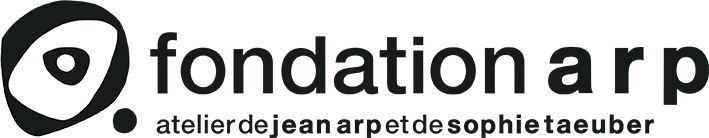 librairie de la fondation arp21, rue des châtaigniers, 92140 clamart+33 1 45 34 22 63general@fondationarp.orgwww.fondationarp.orgbon de commande / order formvotre commande / your order* Les frais d’envoi et d’emballage : 10 € par article. * Au-delà de trois ouvrages frais de port et d’emballage : nous consulter.* Pour l’envoi de sérigraphies, lithographies, affiches, livres rares et pour l’envoi à l’étranger nous  consulter 01 45 34 22 63 ou par courriel general@fondationarp.orgvotre moyen de paiement - Chèque (en euros et payable en France) à l’ordre de la Fondation Arp de Clamart - Virement bancaire : 	IBAN : FR76 1020 7000 2522 2119 5381 033
BIC : CCBPFRPPMTG
BANQUE POPULAIRE RIVES DE PARIS - Agence Clamart
172, avenue Jean Jaurès, 92140 Clamart, FranceUne remise de 5% est accordée aux membres de l’Association des Amis de Sophie Taeuber et Jean Arp.pour une commande par courrierRemplissez le bon de commande et joignez votre règlement à l’ordre de la Fondation Arp.Bon de commande à retourner à : Fondation Arp, 21 rue des Châtaigniers, 92140 Clamart, France.* Shipping and packing costs: € 10 per item for France. For sending silkscreens, lithographs, posters, rare books and for sending abroad, please contact us +33 1 45 34 22 63 or by email general@fondationarp.orgyour means of paymentBank transfer:   IBAN: FR76 1020 7000 2522 2119 5381 033SWIFT/BIC: CCBPFRPPMTGBANQUE POPULAIRE RIVES DE PARIS - Clamart Agency172 avenue Jean Jaurès, 92140 Clamart, FranceA 5% discount is granted to the members of the Association of Friends of Sophie Taeuber and Jean Arp.for a mail orderFill out the order form and attach your payment to the order of the Arp Foundation.Order form to be returned to: Fondation Arp, 21 rue des Châtaigniers, 92140 Clamart, Francenom / name …………………………………………     prénom / surname ……………………………………..adresse / address  ………………………………………………………………………………………………….code postal / zipcode  …………………..      ville / city ………………………………………………………….  pays / country ………………………………….téléphone / phone …………………………     e-mail  ………..………………………………………………….titre - référence / book title - referenceprixquantité total €   total €   livres édités par la fondation arp / fondation arp’s publicationslivres édités par la fondation arp / fondation arp’s publicationslivres édités par la fondation arp / fondation arp’s publicationslivres édités par la fondation arp / fondation arp’s publicationsSophie Taeuber. Rythmes plastiques, réalités architecturales, catalogue exposition,
Fondation Arp, Clamart, 200730,00 € Atelier Jean Arp et Sophie Taeuber , Fondation Arp – Editions des Cendres, 201242,00 € Arp et Taeuber, Fondation Arp – Editions des Cendres, 201414,00 €livres sur jean arp et sophie taeuber / books on jean arp and sophie taeuberlivres sur jean arp et sophie taeuber / books on jean arp and sophie taeuberlivres sur jean arp et sophie taeuber / books on jean arp and sophie taeuberlivres sur jean arp et sophie taeuber / books on jean arp and sophie taeuber Jours effeuillés, Jean Arp, Gallimard, réédition 200935,50 € Merz n°1 ou n°6, fac-similé Mouvement Art Libre, 1998. Prix par fascicule15,00 € L’Aubette ou la couleur dans l’architecture, Strasbourg, 200632,00 € Elles font l’abstraction, catalogue exposition Centre Pompidou, 202149,00 € Sophie Taeuber-Arp, Today is Tomorrow, catalogue exposition Aarau / Bielefeld, 201458,00 €Sophie Taeuber-Arp, Living Abstraction, catalogue exposition Bâle / MoMA, 202185,00 €Jean Arp, un jour, des années, unes vie, catalogue exposition Alès, 202226,00 €Sophie Taeuber-Arp, les dernières années, Cécile Bargues, 
ed. Fage / Institut Giacometti, 202210,00 €livres rares ou épuisés / rare or out-of-print bookslivres rares ou épuisés / rare or out-of-print bookslivres rares ou épuisés / rare or out-of-print bookslivres rares ou épuisés / rare or out-of-print booksHans/Jean Arp. Le temps des papiers déchirés, catalogue exposition MNAM, Paris, 198345,00 € Dada, catalogue exposition Centre Pompidou, Paris,  2005-2006200,00 €cinéma calendrier du cœur abstrait Maisons, Tristan Tzara, fac-similé, 1982130,00 €Jean Arp, l’Invention de la forme, catalogue exposition Bruxelles, 2004épuisémouvement dada / dada movementmouvement dada / dada movementmouvement dada / dada movementmouvement dada / dada movement Archives Dada-Chroniques, Marc Dachy, Hazan, 200575,00 € Dada, the Revolt of Art, Marc Dachy, Thames & Hudson, 200614,70 €Dada. Antidada. Merz, présenté par Marc Dachy, CD Audio, Sub Rosa, Bruxelles, 200519,00 € Dada & les dadaïsmes, Marc Dachy13,00 € Memorabilia ; Dada & surréalisme 1916-1970, Georges Sebbag, Cercle d’art, 202150,00 € Expressionnisme, dada, surréalisme…, Serge Fauchereau, Denoël, 200128,00 € Courrier Dada, Raoul Hausmann, Allia, 200423,00 € Anna Blume. Poèmes., Kurt Schwitters, Ivréa, 199410,67 € i, manifestes théoriques et politiques, Kurt Schwitters, Ivréa, 199412,20 € Sur Dada, Philippe Sers, Jacqueline Chambon, 199721,35 € Cinéma calendrier du cœur abstrait maisons, Tzara Tristan, Dilecta, 200545,00 € Vingt-cinq poèmes, Tristan Tzara, Dilecta, 200520,00 € La première aventure céleste de M Antipyrine, Tristan Tzara, Dilecta, 200516,00 € Sept manifestes dada, Tristan Tzara, Dilecta, 200536,00 € Almanach Dada, Richard Huelsenbeck, Les Presses du Réel, 200517,00 €Des Dadas lus dans l’œil de l’un deux : Hans Richter, Galerie Thessa Herold, 201628,75 €autres ouvrages / other booksautres ouvrages / other booksautres ouvrages / other booksautres ouvrages / other books Chroniques d’art, Guillaume Apollinaire, Flammarion, 1993  9,20 € Projet d’histoire littéraire contemporaine, Louis Aragon, Gallimard, 199417,50 € Le surréalisme et la peinture, André Breton, Gallimard, Paris, 196514,00 € Bryen et ses amis, catalogue exposition Galerie Thessa Herold, Paris, 200515,00 € Hommes et mouvements esthétiques du XXe siècle, Serge Fauchereau, 200530,00 €Avant-Gardes du XXe siècle, Arts et Littérature 1905-1930, Serge Fauchereau, Flammarion, 201049,00 € Lettres à…, Gottfried Honneger, Jacqueline Chambon, 200320,00 € Lunapark, n°1, revue dirigée et corrigée par Marc Dachy, janvier 200332,00 € Lunapark, n°2, revue dirigée et corrigée par Marc Dachy, hiver 2004-200532,00 € Les couples mythiques de l’art, Alain Vircondelet, Beaux-Arts éditions, 201129,00 €livres pour enfants / children’s booklivres pour enfants / children’s booklivres pour enfants / children’s booklivres pour enfants / children’s book Delaunay. La Tour Eiffel, MNAM, Centre Georges Pompidou, 198712,20 € Petit-Bleu et Petit-Jaune, Leo Lionni, Ecole de Loisirs, 2003  5,50 €sculpture contemporaine / contemporary sculpturesculpture contemporaine / contemporary sculpturesculpture contemporaine / contemporary sculpturesculpture contemporaine / contemporary sculpture Agnès Bracquemond, catalogue exposition Fondation Arp, Clamart, 1994  2,50 € Parvine Curie, catalogue exposition Fondation Arp, Clamart, 1993  7,00 €Vents et double vue, Esther Hess ; Verena von Hugo ;  Heike Ponwitze, 
catalogue exposition Fondation Arp, Clamart, 1995  7,00 € Charles Le Bars, catalogue exposition Fondation Arp, Clamart, 1998  7,00 € François Stahly, catalogue exposition Musée de Meudon et Fondation Arp, Clamart, 199411,00 €risographies / risographsrisographies / risographsrisographies / risographsrisographies / risographsrisographies / risographsSTA triplis n°1 - marionnettes9,00 €STA triplis n°2 - marionnettes9,00 €STA triplis n°3 - marionnettes9,00 €STA triplis n°4 - têtes9,00 €Jean Arp au balcon ; maison-atelier, meudon-clamart, 193021,00 €Sophie Taeuber-Arp avec tête dada, 192030,00 €Congrès du constructivisme et du dadaïsme, septembre 192230,00 €Sophie Taeuber-Arp, autoportrait, Strasbourg, 1926-192730,00 €sérigraphies, lithographies, affiches / serigraphs, lithographs, posterssérigraphies, lithographies, affiches / serigraphs, lithographs, posterssérigraphies, lithographies, affiches / serigraphs, lithographs, posterssérigraphies, lithographies, affiches / serigraphs, lithographs, posters Jean Arp « Petite figure de Grasse », sérigraphie 36 x 26 cm600,00 € Jean Arp « Poupée de Grasse », sérigraphie 36 x 26 cm600,00 € Jean Arp « Constellation », affiche 49 x 60 cm30,00 € affiche exposition Hans Arp, 60 x 80 cm , Stuttgart, 198650,00 € affiche exposition Sophie Taeuber-Arp, 43 x 70 cm, exposition St Gallen, 198520,00 €objets / itemsobjets / itemsobjets / itemsobjets / itemsobjets / itemsmug sophie taeuber « éléments courbes »28,00 €mug sophie taeuber « composition schématique »28,00 €mug sophie taeuber « échelonnement »28,00 €totebag fondation arp10,00 €totebag sophie taeuber-arp10,00 €total frais d’envoi et d’emballage / shipping and packing costs * montant total à régler / total amount due 